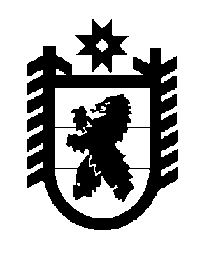 Российская Федерация Республика Карелия    ПРАВИТЕЛЬСТВО РЕСПУБЛИКИ КАРЕЛИЯПОСТАНОВЛЕНИЕот  24 августа 2015 года № 271-Пг. Петрозаводск О внесении изменений в постановление Правительства 
Республики Карелия от 13 августа 2014 года № 264-ППравительство Республики Карелия п о с т а н о в л я е т:Внести в Порядок заключения договоров купли-продажи лесных насаждений для собственных нужд, утвержденный постановлением Правительства Республики Карелия от 13 августа 2014 года № 264-П                    «Об утверждении Порядка заключения договоров купли-продажи лесных насаждений для собственных нужд» (Собрание законодательства Республики Карелия, 2014, № 8, ст. 1442), следующие изменения:подпункт 1 пункта 4 изложить в следующей редакции:«1) фамилия, имя, отчество (при наличии) гражданина, сведения о месте жительства (пребывания), данные документа, удостоверяющего личность;»;подпункт 1 пункта 5 признать утратившим силу;пункт 6 дополнить подпунктом 8 следующего содержания:«8) сведения о регистрации гражданина по месту жительства (пребывания).»;пункт 8 изложить в следующей редакции:«8. Копии документов, представляемые гражданином в соответствии с  пунктом 5 настоящего Порядка, а также по собственной инициативе, представляются с одновременным предъявлением оригиналов. Копии документов после проверки их соответствия оригиналу заверяются, оригиналы документов возвращаются гражданину.»;5) в подпункте 2 пункта 9 слова «, либо представление их с нарушением требований пункта 8 настоящего Порядка» исключить.           Глава Республики  Карелия                       			      	        А.П. Худилайнен